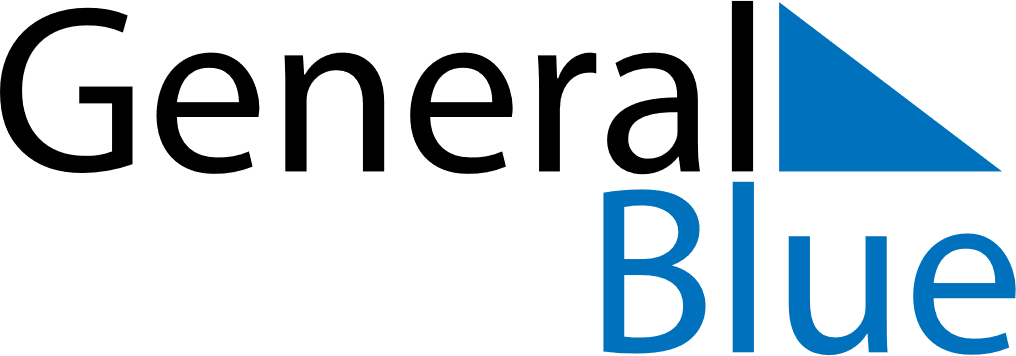 Q4 2018 CalendarDenmarkQ4 2018 CalendarDenmarkQ4 2018 CalendarDenmarkQ4 2018 CalendarDenmarkQ4 2018 CalendarDenmarkQ4 2018 CalendarDenmarkQ4 2018 CalendarDenmarkOctober 2018October 2018October 2018October 2018October 2018October 2018October 2018October 2018October 2018SUNMONMONTUEWEDTHUFRISAT1123456788910111213141515161718192021222223242526272829293031November 2018November 2018November 2018November 2018November 2018November 2018November 2018November 2018November 2018SUNMONMONTUEWEDTHUFRISAT1234556789101112121314151617181919202122232425262627282930December 2018December 2018December 2018December 2018December 2018December 2018December 2018December 2018December 2018SUNMONMONTUEWEDTHUFRISAT12334567891010111213141516171718192021222324242526272829303131Dec 25: Christmas DayDec 26: Boxing Day